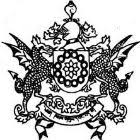      GOVERNMENT OF SIKKIM                                FINANCE DEPARTMENT                GANGTOK – SIKKIMFORM – I                      APPLICATION FORM FOR A PERMIT TO CONDUCT A RAFFLEInstructions see overleaf.INSTRUCTIONS:The completed form shall be submitted to the District Collector at least 30 days prior to the start of the sale of raffle tickets,This application must include a “sample draft” of the raffle ticket,The complete application form must be supported by a copy of valid Registration Certification Issued by the competent authority,A copy of the Minutes of meeting of the Organization in which the decision to organize the raffle is taken, The Non-Governmental Organization must be registered with the State Government and functioning in the state at least for a period of six months,The Government Agencies/Educational Institutions etc. must submit a “No Objection Certificate” from Heads of the department or Head of the Office of the respective Department.PASSPORT SIZE PHOTOFOR OFFICIAL USE ONLYName of OrganizationType of OrganizationRegistration No. & DatePermanent Address of the OrganizationMailing Address if different than abovePermit Number of previous Raffle organized if anyAuthorized Applicant’s NameAuthorized Applicant’s Father’s NameAddress proof of applicant (any one)Designation of applicant in the OrganizationMobile Number of the ApplicantDescription/purpose of the RaffleTotal Numbers of Ticket proposed to be printed (in all series) for the raffleValue of each TicketDetail of prizes and valueSI. No.Categories of prizesValue of PrizesDetail of prizes and value1.2.3.4.5.1st prize2nd prize3rd prize………………………………………………..………………………Total amount of prizes (Rs)Proposed First and Last dates for sale of Raffle TicketsLocation (S) at which raffle Tickets will be sold or IssuedDate of DrawPlace of DrawGovernment Royalties paidChallan No.                       Dated                         Amount Rs……………………(…………………………………..)I/we abide by all terms & conditions and other rules and regulation relating to the conduct of raffle as notified by Government of Sikkim.I/we abide by all terms & conditions and other rules and regulation relating to the conduct of raffle as notified by Government of Sikkim.                                                                                               Signature of Authorized Applicant                                                                                               Signature of Authorized Applicant